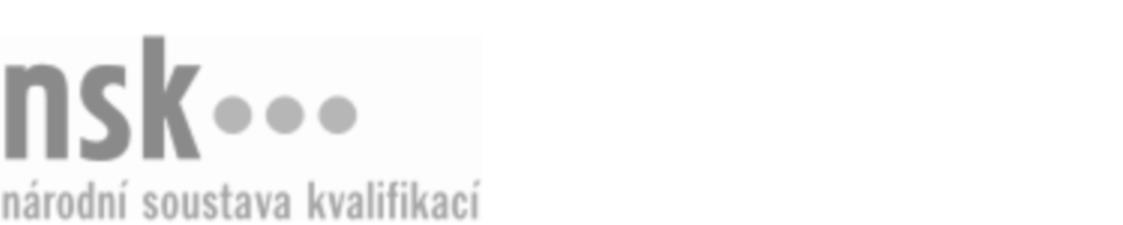 Autorizované osobyAutorizované osobyAutorizované osobyAutorizované osobyAutorizované osobyAutorizované osobyAutorizované osobyAutorizované osobyKamnář stavitel / kamnářka stavitelka krbů (kód: 36-115-H) Kamnář stavitel / kamnářka stavitelka krbů (kód: 36-115-H) Kamnář stavitel / kamnářka stavitelka krbů (kód: 36-115-H) Kamnář stavitel / kamnářka stavitelka krbů (kód: 36-115-H) Kamnář stavitel / kamnářka stavitelka krbů (kód: 36-115-H) Kamnář stavitel / kamnářka stavitelka krbů (kód: 36-115-H) Kamnář stavitel / kamnářka stavitelka krbů (kód: 36-115-H) Kamnář stavitel / kamnářka stavitelka krbů (kód: 36-115-H) Autorizující orgán:Autorizující orgán:Ministerstvo průmyslu a obchoduMinisterstvo průmyslu a obchoduMinisterstvo průmyslu a obchoduMinisterstvo průmyslu a obchoduMinisterstvo průmyslu a obchoduMinisterstvo průmyslu a obchoduMinisterstvo průmyslu a obchoduMinisterstvo průmyslu a obchoduMinisterstvo průmyslu a obchoduMinisterstvo průmyslu a obchoduMinisterstvo průmyslu a obchoduMinisterstvo průmyslu a obchoduSkupina oborů:Skupina oborů:Stavebnictví, geodézie a kartografie (kód: 36)Stavebnictví, geodézie a kartografie (kód: 36)Stavebnictví, geodézie a kartografie (kód: 36)Stavebnictví, geodézie a kartografie (kód: 36)Stavebnictví, geodézie a kartografie (kód: 36)Stavebnictví, geodézie a kartografie (kód: 36)Povolání:Povolání:Kamnář stavitel krbůKamnář stavitel krbůKamnář stavitel krbůKamnář stavitel krbůKamnář stavitel krbůKamnář stavitel krbůKamnář stavitel krbůKamnář stavitel krbůKamnář stavitel krbůKamnář stavitel krbůKamnář stavitel krbůKamnář stavitel krbůKvalifikační úroveň NSK - EQF:Kvalifikační úroveň NSK - EQF:333333Platnost standarduPlatnost standarduPlatnost standarduPlatnost standarduPlatnost standarduPlatnost standarduPlatnost standarduPlatnost standarduStandard je platný od: 21.10.2022Standard je platný od: 21.10.2022Standard je platný od: 21.10.2022Standard je platný od: 21.10.2022Standard je platný od: 21.10.2022Standard je platný od: 21.10.2022Standard je platný od: 21.10.2022Standard je platný od: 21.10.2022Kamnář stavitel / kamnářka stavitelka krbů,  29.03.2024 15:31:30Kamnář stavitel / kamnářka stavitelka krbů,  29.03.2024 15:31:30Kamnář stavitel / kamnářka stavitelka krbů,  29.03.2024 15:31:30Kamnář stavitel / kamnářka stavitelka krbů,  29.03.2024 15:31:30Kamnář stavitel / kamnářka stavitelka krbů,  29.03.2024 15:31:30Strana 1 z 2Strana 1 z 2Autorizované osobyAutorizované osobyAutorizované osobyAutorizované osobyAutorizované osobyAutorizované osobyAutorizované osobyAutorizované osobyAutorizované osobyAutorizované osobyAutorizované osobyAutorizované osobyAutorizované osobyAutorizované osobyAutorizované osobyAutorizované osobyNázevNázevNázevNázevNázevNázevKontaktní adresaKontaktní adresa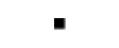 Střední odborná škola Jarov Střední odborná škola Jarov Střední odborná škola Jarov Střední odborná škola Jarov Střední odborná škola Jarov Učňovská 1, 19000 Praha 9Učňovská 1, 19000 Praha 9Střední odborná škola Jarov Střední odborná škola Jarov Střední odborná škola Jarov Střední odborná škola Jarov Střední odborná škola Jarov Učňovská 1, 19000 Praha 9Učňovská 1, 19000 Praha 9Střední odborné učiliště stavební, Plzeň, Borská 55Střední odborné učiliště stavební, Plzeň, Borská 55Střední odborné učiliště stavební, Plzeň, Borská 55Střední odborné učiliště stavební, Plzeň, Borská 55Střední odborné učiliště stavební, Plzeň, Borská 55Borská 2718/55, 30100 PlzeňBorská 2718/55, 30100 PlzeňStřední odborné učiliště stavební, Plzeň, Borská 55Střední odborné učiliště stavební, Plzeň, Borská 55Střední odborné učiliště stavební, Plzeň, Borská 55Střední odborné učiliště stavební, Plzeň, Borská 55Střední odborné učiliště stavební, Plzeň, Borská 55Borská 2718/55, 30100 PlzeňBorská 2718/55, 30100 PlzeňStřední škola stavební a dřevozpracující, Ostrava, příspěvková organizaceStřední škola stavební a dřevozpracující, Ostrava, příspěvková organizaceStřední škola stavební a dřevozpracující, Ostrava, příspěvková organizaceStřední škola stavební a dřevozpracující, Ostrava, příspěvková organizaceStřední škola stavební a dřevozpracující, Ostrava, příspěvková organizaceU Studia 2654/33, 70030 OstravaU Studia 2654/33, 70030 OstravaStřední škola stavební a dřevozpracující, Ostrava, příspěvková organizaceStřední škola stavební a dřevozpracující, Ostrava, příspěvková organizaceStřední škola stavební a dřevozpracující, Ostrava, příspěvková organizaceStřední škola stavební a dřevozpracující, Ostrava, příspěvková organizaceStřední škola stavební a dřevozpracující, Ostrava, příspěvková organizaceU Studia 2654/33, 70030 OstravaU Studia 2654/33, 70030 OstravaU Studia 2654/33, 70030 OstravaU Studia 2654/33, 70030 OstravaKamnář stavitel / kamnářka stavitelka krbů,  29.03.2024 15:31:30Kamnář stavitel / kamnářka stavitelka krbů,  29.03.2024 15:31:30Kamnář stavitel / kamnářka stavitelka krbů,  29.03.2024 15:31:30Kamnář stavitel / kamnářka stavitelka krbů,  29.03.2024 15:31:30Kamnář stavitel / kamnářka stavitelka krbů,  29.03.2024 15:31:30Strana 2 z 2Strana 2 z 2